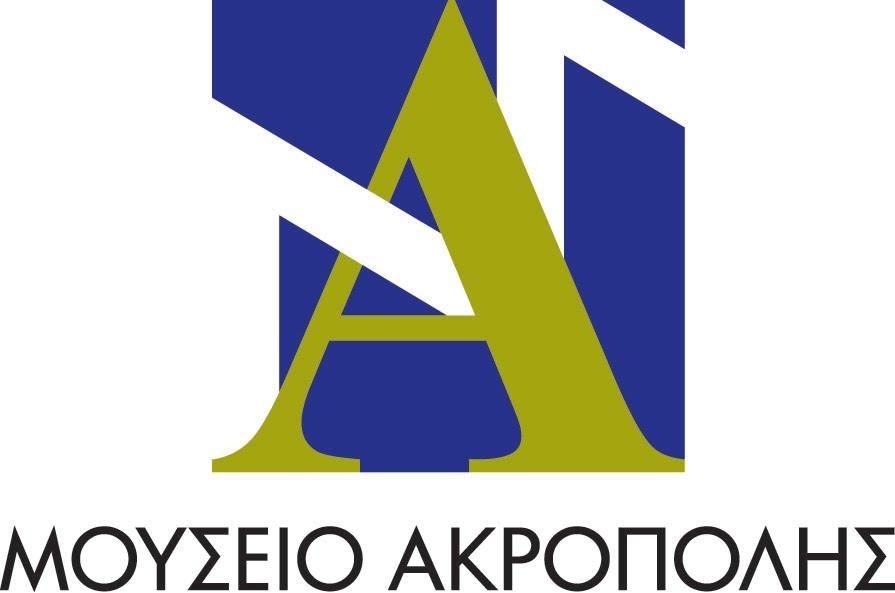 ΑΙΤΗΣΗ ΠΑΡΑΧΩΡΗΣΗΣ ΑΔΕΙΑΣ ΕΙΣΟΔΟΥ ΣΕ ΚΙΝΗΜΑΤΟΓΡΑΦΙΚΟ ΣΥΝΕΡΓΕΙΟ(Συμπληρώστε)Επωνυμία Φορέα:Επιθυμητή ημερομηνία κινηματογράφησης:Εκτιμώμενος χρόνος παραμονής στο Μουσείο:Στοιχεία υπεύθυνου επικοινωνίας συνεργείου κινηματογράφησηςΌνομα:Τηλέφωνο/Κινητό:Fax/ E-mail:Oνόματα και ιδιότητες μελών του συνεργείου που θα παρίστανται στην κινηματογράφηση :1.2.3.4.5.6.7.8.9.10.Θα χρειαστείτε χώρο στάθμευσης για το όχημα του συνεργείου;ΝΑΙ	ΟΧΙ(η στάθμευση υπόκειται σε έγκριση και συνεννόηση με το Τμήμα Ασφάλειας του Μουσείου )Τύπος και αριθμοί πινακίδων οχημάτων:1.2.Αθήνα,(ημερομηνία - υπογραφή)